Сумська міська радаVІІІ СКЛИКАННЯ               СЕСІЯРІШЕННЯвід                       2021 року №          -МРм. СумиРозглянувши звернення громадянина, надані документи, відповідно до статей 12, 118 Земельного кодексу України, статті 50 Закону України «Про землеустрій», частини четвертої статті 15 Закону України «Про доступ до публічної інформації», враховуючи протокол засідання постійної комісії з питань архітектури, містобудування, регулювання земельних відносин, природокористування та екології Сумської міської ради від 30.11.2021 № 41, керуючись пунктом 34 частини першої статті 26 Закону України «Про місцеве самоврядування в Україні», Сумська міська рада ВИРІШИЛА:Надати учаснику АТО/ООС Рицькому Олександру Олексійовичу дозвіл на розроблення проекту землеустрою щодо відведення земельної ділянки у власність за адресою: м. Суми, вул. Ювілейна, біля № 112, орієнтовною площею до 0,1000 га для будівництва і обслуговування житлового будинку, господарських будівель і споруд (присадибна ділянка).Сумський міський голова                                                                  О.М. ЛисенкоВиконавець: Клименко Ю.М.Ініціатор розгляду питання - постійна комісія з питань архітектури, містобудування, регулювання земельних відносин, природокористування та екології Сумської міської радиПроєкт рішення підготовлено Департаментом забезпечення ресурсних платежів Сумської міської радиДоповідач – Клименко Ю.М.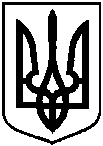 Проєктоприлюднено «__»_________2021 р.Про надання учаснику АТО/ООС Рицькому Олександру Олексійовичу дозволу на розроблення проекту землеустрою щодо відведення земельної ділянки у власність за адресою: м. Суми, вул. Ювілейна, біля № 112, орієнтовною площею до                   0,1000 га